Your recent request for information is replicated below, together with our response.I understand that idling an engine unnecessarily is against the law and is punishable with a fixed penalty in the form of a fine. I was hoping you could confirm how many penalties have been issued in Scotland in 2021?In terms of Section 17 of the Act, I can confirm that the information you seek is not held by Police Scotland.I can confirm that Police Scotland do not issue fixed penalty notices for idling an engine.  Offences are managed by Local Authorities. In order to establish the data required you may wish to contact or submit FOI requests to each local authority.If you require any further assistance please contact us quoting the reference above.You can request a review of this response within the next 40 working days by email or by letter (Information Management - FOI, Police Scotland, Clyde Gateway, 2 French Street, Dalmarnock, G40 4EH).  Requests must include the reason for your dissatisfaction.If you remain dissatisfied following our review response, you can appeal to the Office of the Scottish Information Commissioner (OSIC) within 6 months - online, by email or by letter (OSIC, Kinburn Castle, Doubledykes Road, St Andrews, KY16 9DS).Following an OSIC appeal, you can appeal to the Court of Session on a point of law only. This response will be added to our Disclosure Log in seven days' time.Every effort has been taken to ensure our response is as accessible as possible. If you require this response to be provided in an alternative format, please let us know.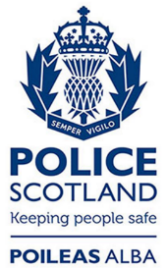 Freedom of Information ResponseOur reference:  FOI 23-0370Responded to:  21st February 2023